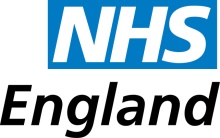 North Yorkshire and HumberAbove is a note of the nearest pharmacies open to our pharmacy on this date and their opening times. Disclaimer: This list was prepared using the best information available to NHS England North Yorkshire & Humber and was supplied by the pharmacies. People intending to visit a pharmacy may wish to confirm availability and opening hours in advance by telephone. Should you require further assistance please phone 111.BANK HOLIDAY PHARMACY OPENING   DATE:          ………………………………………………….………………………………………………….………………………………………………….………………………………………………….Opening Time:………………………………………………….………………………………………………….………………………………………………….………………………………………………….Opening Time:………………………………………………….………………………………………………….………………………………………………….………………………………………………….Opening Time:………………………………………………….………………………………………………….………………………………………………….………………………………………………….Opening Time:………………………………………………….………………………………………………….………………………………………………….………………………………………………….Opening Time:………………………………………………….………………………………………………….………………………………………………….………………………………………………….Opening Time: